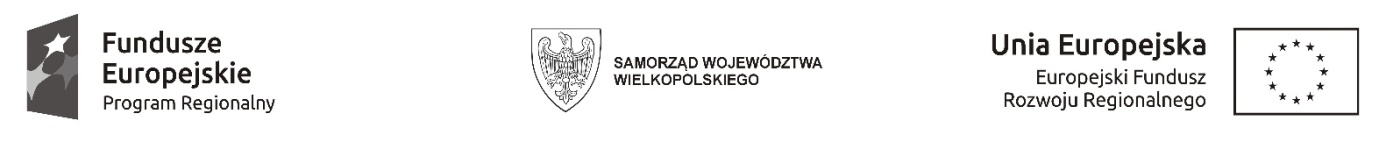 Sfinansowano w ramach reakcji Unii na pandemię COVID-19Przedmiot zamówienia finansowany ze środków finansowych Unii Europejskiej z Wielkopolskiego Regionalnego Programu Operacyjnego na lata 2014-2020 w ramach Europejskiego Funduszu Rozwoju Regionalnego, w ramach projektu pn. „System kompleksowej diagnostyki nowotworów płuc wspierający nowoczesną terapię, oparty o zaawansowane profilowanie molekularne oraz model centralnego monitorowania pacjentów OIOM w obliczu przeciwdziałania skutkom pandemii COVID-19” Działanie 11.2. „Wspieranie kryzysowych działań naprawczych w obszarze zdrowia (REACT-EU)” nr RPWP.11.02.00-30-0004/22 (pakiety nr 14,15)Projektowane postanowienia umowy Wzór umowyzawarta w dniu ___2023 roku, w Poznaniu pomiędzy:Wielkopolskim Centrum Pulmonologii i Torakochirurgii im E i J Zeylandów Samodzielnym Publicznym Zakładem Opieki Zdrowotnej z siedzibą w Poznaniu, przy ul. Szamarzewskiego 62, zarejestrowanym w KRS pod nr 0000001844, zwanym w dalszej części umowy „Zamawiającym”, reprezentowanym przez Dyrektora – dr n med. Macieja Brylaa________ z siedzibą w ______przy ul. ______, zarejestrowanym w _____ pod nr _______, zwanym w dalszej części umowy „Wykonawcą”, reprezentowanym przez:___________ – ___________Umowa zawarta zgodnie z Ustawą Prawo zamówień publicznych z dnia 11 września 2019 roku Prawo zamówień publicznych z wykonawcą wybranym w trybie podstawowym bez przeprowadzenia negocjacji, o którym mowa w art. 275 pkt 1.§ 1Przedmiot umowyPrzedmiotem Umowy jest dostawa odzieży chirurgicznej i serwet operacyjnych (pakiet  ….),zgodnie z przedłożoną ofertą przetargową. Szczegółowy opis wartościowy i ilościowy przedmiotu umowy zawiera formularz cenowy stanowiący załącznik nr 1 do niniejszej umowy.Wykonawca zapewnia, że towar wyszczególniony w załączniku nr 1 odpowiadać będzie wymogom technicznym określonym w specyfikacji warunków zamówienia.Wykonawca zapewnia minimalny termin przydatności do użycia 12 miesięcy od daty dostawy.  Na żądanie Zamawiającego Wykonawca przedłoży dokumenty wymagane zgodnie z obowiązującymi przepisami, potwierdzające dopuszczenie do obrotu handlowego.Na opakowaniach indywidualnych wyrobów sterylnych winny być umieszczone data ważności oraz numer serii. Etykiety oraz ulotki informacyjne dołączone do wyrobów winny być sporządzone w języku polskim lub w tłumaczeniu na język polski.§ 2Miejsce, warunki dostawy i termin realizacjiWykonawca zobowiązuje się zamówiony towar dostarczać i wyładowywać na własny koszt i ryzyko do magazynu Apteki Zamawiającego w dniach od poniedziałku do piątku w godz. od 07:00 do 14:00. 2, Realizacja dostaw: Zamawiający wymaga, aby Przedmiot Umowy został zapakowany w sposób minimalizujący możliwość jego uszkodzenia w trakcie transportu i realizacji dostawy; Dla asortymentu z pakietów 4, 5, 11 Zamawiający wymaga dostaw paletowych i w związku z tym zapakowania Przedmiotu Umowy na niepołamanych paletach zwykłych lub euro (w zależności od potrzeb) i starannego zabezpieczenia folią stretch; Zamawiający wymaga aby dostawy były realizowane przez samochody dostawcze (dla pakietów 4, 5, 11 samochody dostawcze z windą) ze stosownym wyposażeniem w tym wózkiem transportowym (dla pakietów 4, 5 11 wózkiem paletowym);Przedmiot Umowy powinien być wniesiony/rozładowany w miejscu wskazanym przez Wykonawcę obejmującym Magazyny Wyrobów Medycznych, ul Szamarzewskiego 62, Poznań bud. A lub E w godzinach 7:30 do 13:00;Przedmiot Umowy powinien być spakowany w sposób umożliwiający szybkie i sprawne sprawdzenie zgodności dostawy z fakturą/dokumentem wydania;Zamawiający zastrzega sobie prawo do nieprzyjęcia dostawy zrealizowanej w sposób niezgodny z punktami a-e;3. Dostawy będą się odbywać sukcesywnie zgodnie ze złożonym zamówieniem w nieprzekraczalnym terminie1 dnia roboczego od momentu złożenia przez Zamawiającego zamówienia telefonicznie, pisemnie lub e-mailem. Jeżeli dostawa wypada w dniu wolnym od pracy lub poza godzinami pracy apteki szpitalnej, dostawa nastąpi w pierwszym dniu roboczym po wyznaczonym terminie, nie później niż do godz.11:00.4. W przypadku nagłej potrzeby, Zamawiający ma prawo złożyć zamówienia w każdym terminie, mailem, na adres……………………………………………………………. a Wykonawca zobowiązuje się dostarczyć towar niezwłocznie po otrzymaniu zamówienia.5. Potwierdzeniem dostawy będzie wystawiona przez Wykonawcę faktura VAT.6. Termin obowiązywania umowy –12 miesięcy od dnia podpisania umowy. Umowa będzie realizowana do upływu terminu wskazanego w zdaniu poprzednim lub do wyczerpania kwoty określonej w §3 ust. 3 – jeżeli nastąpi ono przed tą datą.7. Zamawiający zobowiązany jest do złożenia zamówień na minimum 50% wartości umowy. Wykonawcy nie przysługują żadne roszczenia o zrealizowanie umowy w zakresie większym niż wielkość wskazana w zdaniu pierwszym. 8. W przypadku niezrealizowania w terminie określonym w ust. 5 wartości minimalnej określonej w	ust. 7 – Zamawiający ma prawo przedłużenia terminu obowiązywania umowy do czasu zrealizowania tej wartości, ale nie więcej niż o 3 miesiące. Przedłużenie dokonywane jest na podstawie jednostronnego oświadczenia Zamawiającego. 9. W przypadku stwierdzenia, że przedmiot dostawy ma wady lub jest niezgodny z umowąZamawiający ma prawo odmówić odbioru do czasu zaoferowania przedmiotu dostawy zgodnego z umową lub wolnego od wad.10. O wadach możliwych do stwierdzenia przy odbiorze, Zamawiający zawiadomi Wykonawcępisemnie lub za pomocą maila nie później niż w ciągu 2 dni roboczych od dnia zrealizowania dostawy.11. Reklamacje Zamawiającego będą załatwiane przez Wykonawcę niezwłocznie, nie później jednak niż w ciągu:5 dni roboczych od daty otrzymania zgłoszenia o wadzie jakościowej,1 dnia roboczego od daty otrzymania zgłoszenia o brakach ilościowych i błędach rodzajowych.§ 3Cena przedmiotu umowy i warunki płatnościZa zamówiony towar Zamawiający będzie płacił Wykonawcy, sukcesywnie w miarę dostarczania towaru, cenę stanowiącą iloczyn ceny określonej w załączniku nr 1 oraz ilości zamawianego towaru, zgodnie z przedstawioną przez Wykonawcę fakturą w terminie 30 dni od dnia jej doręczenia Zamawiającemu. Należność zostanie przekazana na rachunek bankowy nr ……………………… O zmianach numeru rachunku bankowego, na który winne być przekazane środki z tytułu realizacji niniejszej umowy, Wykonawca jest zobowiązany niezwłocznie poinformować Zamawiającego na piśmie.  Za datę uregulowania należności uważa się datę obciążenia konta Zamawiającego.Wartość umowy nie przekroczy kwoty.................... zł brutto, zgodnie z załącznikiem nr 1 – z zastrzeżeniem ust. 5 i 6.Cena wskazana w ust. 1 zawiera wszystkie koszty, związane z wykonaniem umowy – łącznie z opakowaniem, transportem do miejsca przeznaczenia, wyładunkiem, itp.;Zamawiający dopuszcza podwyższenie ceny brutto (przy niezmienności ceny netto), jeżeli spowodowane zostanie urzędową podwyżką stawki VAT– o tę wartość, przy zachowaniu niezmienności ceny netto. W takim przypadku podwyżka będzie mogła obowiązywać od początku miesiąca następnego, po tym, w którym Wykonawca wystąpił z propozycją podwyższenia ceny. Zmiany w tym zakresie wymagają formy pisemnej w postaci aneksu.Wykonawca bez zgody Zamawiającego wyrażonej w formie pisemnej pod rygorem nieważności nie może przelać wierzytelności wynikającej z niniejszej umowy na osoby trzecie.Dopuszczalna jest zmiana produktu wskazanego w ofercie na równoważny o innej nazwie handlowej, spełniający wymogi określone w SWZ – o cenie jednostkowej nie wyższej niż ofertowa, np. w przypadku:wycofanie produktu z rynku,	zmiana nazwy produktu,zaprzestania wytwarzania produktu,wstrzymania produktu do obrotu,zmiana producenta,obniżenie cenyZmiany w tym zakresie wymagają zgody obu stron i formy pisemnej pod rygorem nieważności.  Strony dopuszczają zmianę cen jednostkowych preparatów objętych umową w przypadku zmiany wielkości opakowania wprowadzonej przez producenta z zachowaniem zasady proporcjonalności w stosunku do ceny objętej umową. W przypadku  niedostarczenia zamówionego asortymentu, Wykonawca zobowiązany jest na żądanie Zamawiającego do przesłania pisemnej informacji o jego braku i do zapłacenia różnicy wartości zakupu tego asortymentu przez Zamawiającego u innego Wykonawcy.  Wykonawca ma możliwość przesłania faktury w wersji elektronicznej na adres poznan@wcpit.orglub platformy:www.efaktura.gov.pl.Strony przewidują możliwość dokonania zmiany umowy poprzez waloryzację wynagrodzenia o wskaźnik cen towarów i usług konsumpcyjnych (kwartał do poprzedniego kwartału) ogłaszany w komunikacie Prezesa Głównego Urzędu Statystycznego (dalej jako „wskaźnik waloryzacji”) w przypadku zmiany ceny materiałów lub kosztów związanych z realizacją zamówienia , przy łącznym spełnieniu następujących postanowień:a) strona Umowy może wystąpić z pierwszym wnioskiem o waloryzację po upływie 3 miesięcy od dnia upływu terminu składania ofertstrona może wystąpić z wnioskiem, jeżeli wskaźnik waloryzacji zmieni się o co najmniej 10% w stosunku do wskaźnika waloryzacji obowiązującego w dniu otwarcia ofert;w przypadku wzrostu lub obniżenia wskaźnika waloryzacji, waloryzacja będzie polegała odpowiednio na wzroście lub obniżeniu wynagrodzenia za usługi realizowane po dniu złożenia wniosku, o wartość procentową wskaźnika waloryzacji, przy czym strona Umowy może wystąpić z wnioskiem o każdą kolejną waloryzację nie wcześniej niż po upływie 3 miesięcy od poprzedniej waloryzacji „wskaźnik waloryzacji” nie dotyczy dostaw  zrealizowanych przed datą złożenia wniosku o zmianę wysokości wynagrodzenia przez którąkolwiek ze Stron umowy, ani dostaw zrealizowanych w warunkach zwłoki, na skutek której dostawa nastąpiła po złożeniu wniosku o waloryzację, (zamiast prawidłowo przed tą datą) maksymalna wartość zmiany wynagrodzenia brutto, jaką dopuszcza Zamawiający w efekcie zastosowania niniejszych postanowień, nie przekroczy 15% wynagrodzenia brutto Wykonawcy, ustalonego w dniu zawarcia Umowy.Wykonawca, którego wynagrodzenie zostało zmienione zgodnie z ust. 11, zobowiązany jest do zmiany wynagrodzenia przysługującego podwykonawcy, z którym zawarł umowę, w zakresie odpowiadającym zmianom cen materiałów lub kosztów dotyczących zobowiązania podwykonawcy jeżeli przedmiotem umowy są roboty budowlane, dostawy lub usługi, a okres obowiązywania umowy przekracza 6 miesięcy.§ 4Kary umowne, rozwiązanie umowyWykonawca jest zobowiązany do zapłaty kar umownych:za zwłokę w realizacji dostawy w wysokości 2% wartości brutto danej dostawy, zgodnie z zał. nr 1 - za każdy dzień,za dostawę niezgodną z § 2 ust. 2 – w wysokości 5 % wartości brutto danej dostawyza zwłokę w wymianie reklamowanego przedmiotu umowy na nowy w wysokości 2% wartości brutto danego asortymentu, zgodnie z zał. nr 1 -  za każdy dzień,w przypadku rozwiązania lub odstąpienia od umowy przez którąkolwiek ze stron z przyczyn leżących po stronie Wykonawcy - w wysokości 10% niezrealizowanej wartości umowy brutto.Zamawiający kwotę wymagalnych kar umownych może potrącić z należności Wykonawcy.Maksymalna wysokość naliczonych kar umownych wynosi 30 % wartości umowy brutto.Zamawiający zastrzega sobie prawo dochodzenia odszkodowania przewyższającego wysokość kar umownych.Zamawiającemu przysługuje prawo rozwiązania umowy bez zachowania terminu wypowiedzenia, gdy:Wykonawca jest w zwłoce z dostawą  lub reklamacją więcej niż 72 godzinyzostanie wydany nakaz zajęcia majątku Wykonawcy,rozwiązania lub likwidacji działalności Wykonawcy,3-krotnejzwłokiw dostawie lub reklamacji towaru,3-krotnej reklamacji jakości towarunaruszenie obowiązków określonych w §2 ust. 11Innego rażącego naruszenia przepisów prawa lub postanowień umowy przez Wykonawcę.Rozwiązanie  wymaga uzasadnienia.§ 5Postanowienia końcoweOdstąpienie i rozwiązanie umowy może nastąpić wyłącznie na piśmie, pod rygorem nieważności.Wszelkie spory jakie wynikną między stronami w związku z niniejszą umową rozstrzygnie Sąd właściwy dla Zamawiającego.Integralną częścią umowy jest Formularz Cenowy stanowiący załącznik nr 1. Umowa sporządzona zostaje w trzech jednobrzmiących egzemplarzach,  jeden egzemplarz dla Wykonawcy natomiast dwa dla Zamawiającego.	Wykonawca								Zamawiający